City of Penticton AWWTPFebruary 18, 2016Apendix A Professional En Approval:confined n open airpipes; upstream. The second feedunit;-5. The space will be emptied with pumps and any residual material will be hosed and cleaned out prior to entry, from above.space cannot be isolated as per specifications in section 9.18. “Double block and bleed” can’t be implemented due to the fact that the pipes are all below grade and there is nowhere to safely bleed to. Blind flanging is impractical on the 750 mm gravity lines as it is buried under ground.250 490-2559 randy.craig@penticton.ca Two adjacent pipes are  potential hazards for this space;A will provide one point of isolation; it . Specification Appendix Cthe  (upstream tank) to the bottomthe . The liquid contained in this pipe is from a secondary WWTP process, which contains many different types of microorganism found in a typical Secondary Wastewater Treatment Plant, temperature range of 12-20 0 C and pH of 7.0.The secondary feed is a 200pipe that feeds a pumping system from the center sump of the tank; it will be isolated by knife gate that was installedattached (Appendix C) knife gate750 mm the same amount of head. . The pipe contains the same liquid as the 750 mm. and will be closed and locked outcenter column that (See Appendix B) andlevel isrecorded and to a safe area These duties will be carried out by the assigned standby person who will be stationed at the entrance to the confined space and will be in constant communication with workers inside confined space. will be close and locked out.igned drawing (Appendix C). Any potential leakage will be monitored in the center sump. Any Leakage will be pump out to a safe area. These duties will be carried out by the assigned standby person who will be stationed at the entrance to the confined space and will be in constant communication with workers inside confined space.Medium Hazard Confined Space Entry Procedures will be followed, which includes continuous ventilation and continuous atmospheric monitoring.AWWTP Confined Space Emergency Procedure will be followed... as per Engineers letter.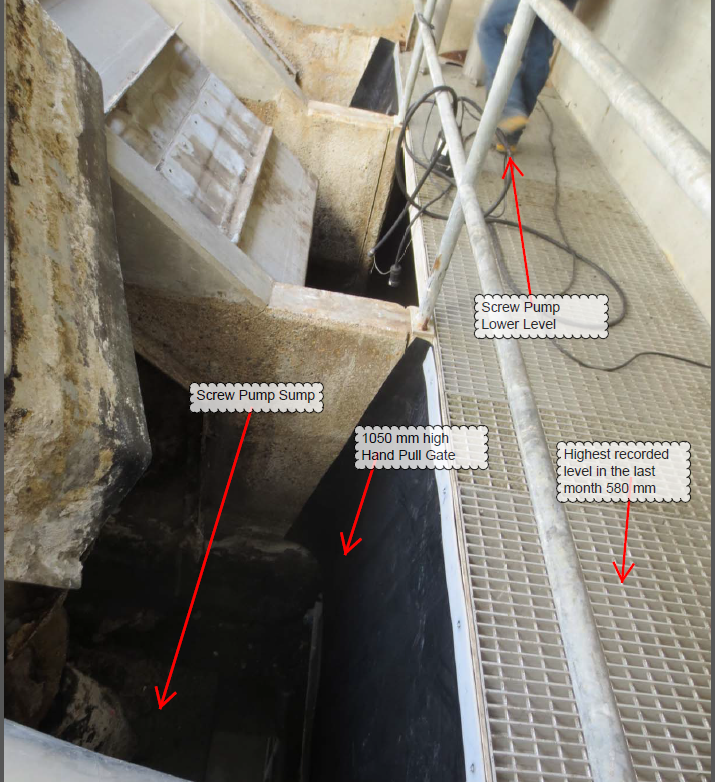 